如何获取本校可访问的电子资源清单在学校IP范围内，在浏览器中输入https://www.sciencedirect.com/science/ehr 选择需要的格式，点击下载。例如：需要Excel格式的清单，点击相应格式下的Download（下图橙色方框内）即可下载本校可访问的电子资源清单。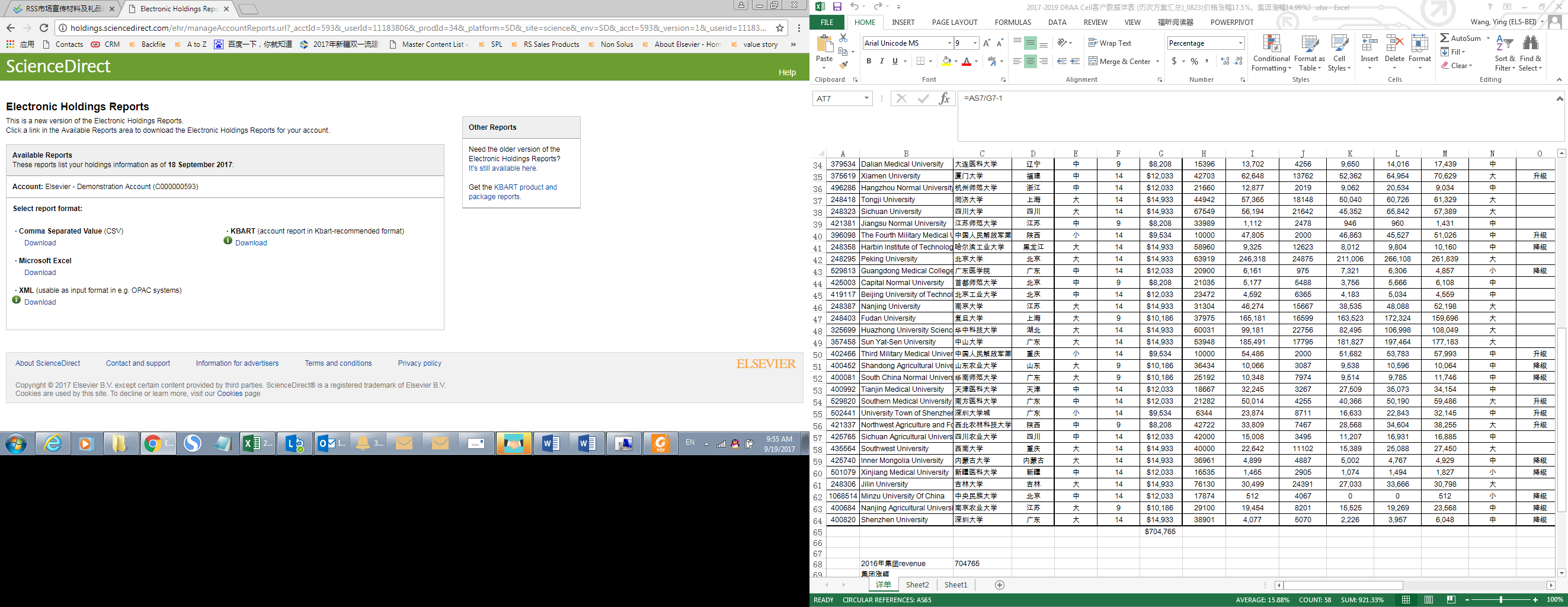 选择需要的内容资源类型：X列。在X列筛选需要的资源类型。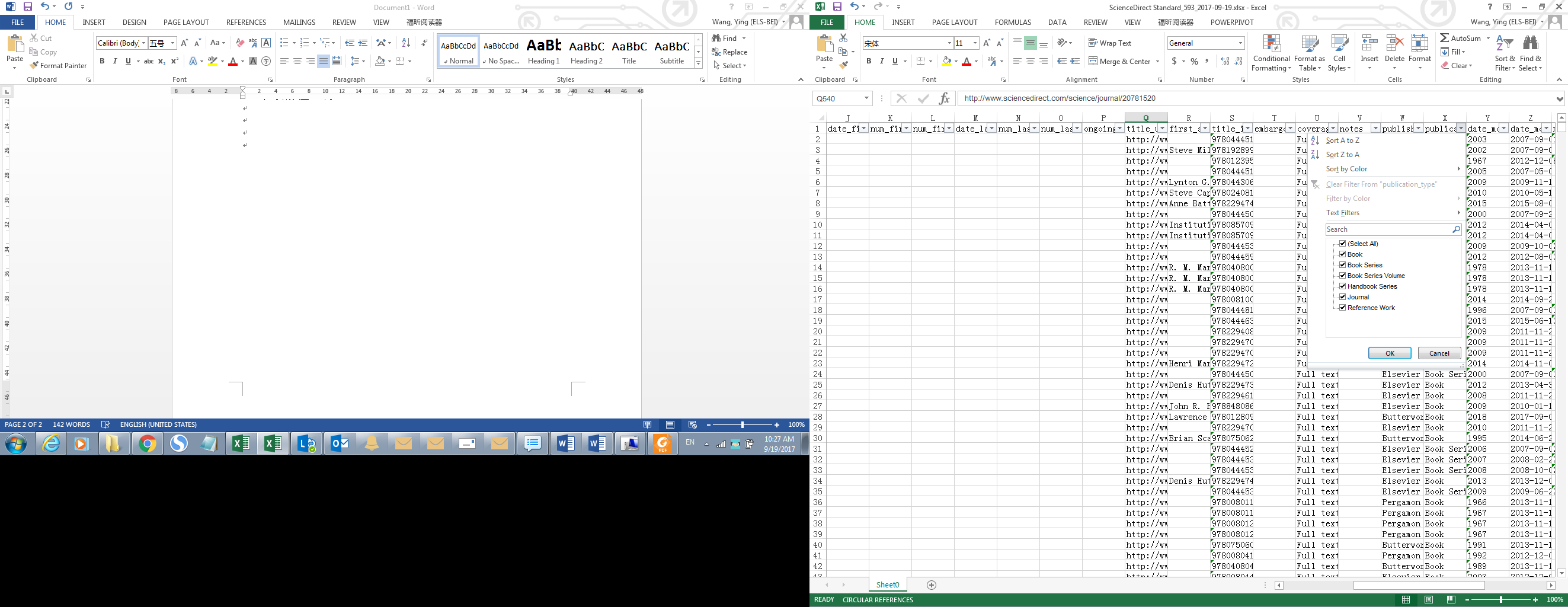 b）访问类型：AF列。其中赠送、免费访问和订购3种情况都可以访问。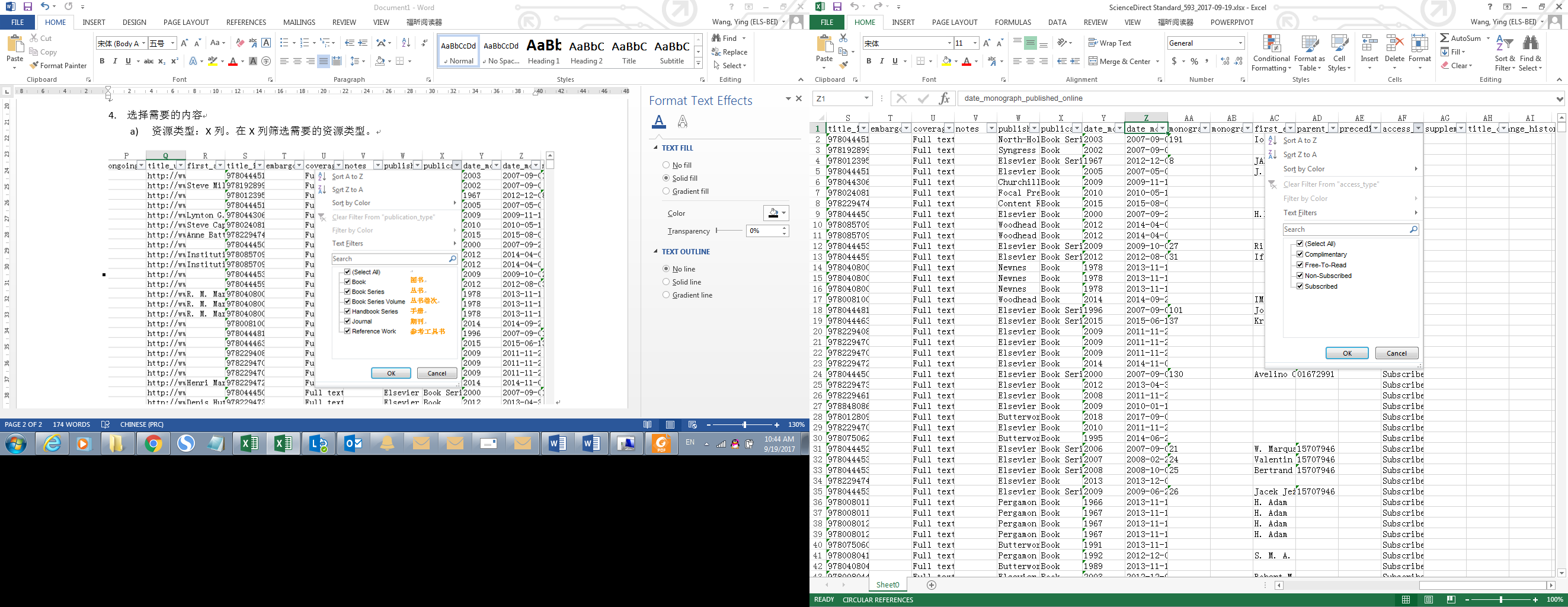 C）可访问内容的起始年见字段J列；可访问内容的终止年见M列。如果该出版物持续出版中，则M列为空。如何计算可访问期刊年册数（按每年每种1册计算）按上述操作下载本校可访问资源清单筛选X列，勾择Journal筛选AF列，勾选 Complimentary、Free-To-Read、Subscribed在任意位置插入两列列1：获取J  列字段内容前4位，即起始年，利用函数=left(Jn,4)列2：获取M列字段内容前4位，即终止年， 利用函数=left(Mn,4）；如果此列为空，在空格中填写2017.列2-列1+1，即某种刊物可访问年的数量累加上述5，即可访问期刊年册数。（如果每年每种按2册计算，则此数字*2）D）部分字段释义publication_title出版物题名print_identifier纸本识别号online_identifier电子版识别号date_first_issue_online起始期时间num_first_vol_online起始卷时间num_first_issue_online起始期date_last_issue_online末期时间如果在出版中则此项为空num_last_vol_online末期卷号如果在出版中则此项为空num_last_issue_online末期期号如果在出版中则此项为空date_first_issue_access可访问内容起始年num_first_vol_access可访问内容起始卷num_first_issue_access可访问内容起始期date_last_issue_access可访问内容终止年如果在出版中则此项为空num_last_vol_access可访问内容末卷如果在出版中则此项为空num_last_issue_access可访问内容末期如果在出版中则此项为空ongoing_access是否可继续访问title_urlURLfirst_author第一作者title_id题名IDcoverage_depth文献类型notes备注publisher_name出版社名称publication_type出版物类型date_monograph_published_print纸本专著出版日期date_monograph_published_online电子版专著出版日期monograph_volume专著卷monograph_edition专著版次first_editor第一编辑access_type访问类型supplement附录title_change_history题名变化情况